ALLEGATO AAlla Dirigente ScolasticaDel Circolo Didattico“P. Megali”Melito di Porto SalvoMODELLO DI RICHIESTA FREQUENZA DIDATTICA IN PRESENZA ALUNNO CON BES DURANTE IL PERIODO DI ATTIVAZIONE DELLA DDIVISTO il DPCM 3 Novembre 2020 (art. 3 comma 4 lettera f)“Resta salva la possibilità di svolgere attività in presenza qualora sia necessario l’uso di laboratori o in ragione di mantenere una relazione educativa che realizzi l’effettiva inclusione scolastica degli alunni con disabilità e con bisogni educativi speciali […]”VISTA la nota del Ministero dell’Istruzione 1990 del 5 novembre 2020“[…] andrà garantita l’effettiva inclusione scolastica, in special modo per gli alunni con disabilità, attraverso l’attivazione di tutte le forme di raccordo e collaborazione possibili con gli altri enti responsabili del loro successo formativo, […], al fine di rendere un effettivo servizio di istruzione e di realizzare, in concreto, il diritto allo studio previsto dalla Costituzione. In generale, in materia di inclusione scolastica per tutti i contesti ove si svolga attività in DDI il DPCM, nel richiamare il principio fondamentale della  garanzia della frequenza in presenza per gli alunni con disabilità, segna nettamente la necessità che tali attività in presenza realizzino un’inclusione scolastica “effettiva” e non solo formale, volta a “mantenere una relazione educativa che realizzi effettiva inclusione scolastica”.VISTA l’ordinanza Regionale n. 87 del 14 novembre 2020 al punto 11. È disposta, sull’intero territorio regionale, la sospensione in presenza di tutte le attività scolastiche di ogni ordine e grado, con ricorso alla didattica a distanza, rimettendo in capo alle Autorità Scolastiche la rimodulazione delle stesse; resta consentita, sulla base delle singole organizzazioni, per gli studenti con disabilità, la didattica digitale integrata presso gli Istituti scolastici, alla presenza dei rispettivi insegnati di sostegno; viene fatta salva la disposizione al punto 4) dell’Ordinanza del Presidente della Giunta Regionale n. 80 del 25 novembre 2020. Le Autorità Scolastiche dispongono misure affinché altre tipologie di accessi verso i plessi, siano contingentate.Il/ la sottoscritt_ (cognome e nome) 	               Genitore                Tutore 	Affidatario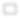 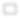 Il/la sottoscritt_ (genitore II) Dell’alunn_ minore (cognome e nome) Della sezione/ classe 	sez.________della Scuola _________________________________________plesso ____________________________CHIEDEche l’ alunn_ frequenti le attività didattiche in presenza, come da modulazione oraria concordata con il docente di sostegno, durante il periodo di attivazione della DDI.FIRMA	FIRMANel caso di richiesta firmata da un solo genitore, si intende che la scelta sia comunque condivisa, in osservanza delle disposizioni di cui agli artt. 316, 337 ter e 337 quater del Codice Civile.